แบบแสดงผลตรวจการติดเชื้อ โควิด – 19  ด้วยตนเอง (Antigen Kit :ATK)สำนักงาน กศน.จังหวัดกาฬสินธุ์
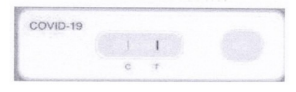 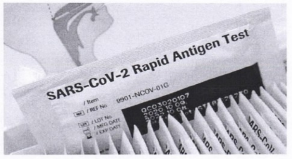 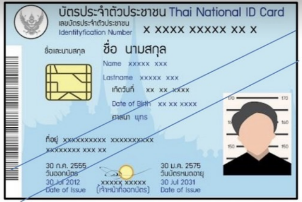 